Муниципальное бюджетное общеобразовательное учреждение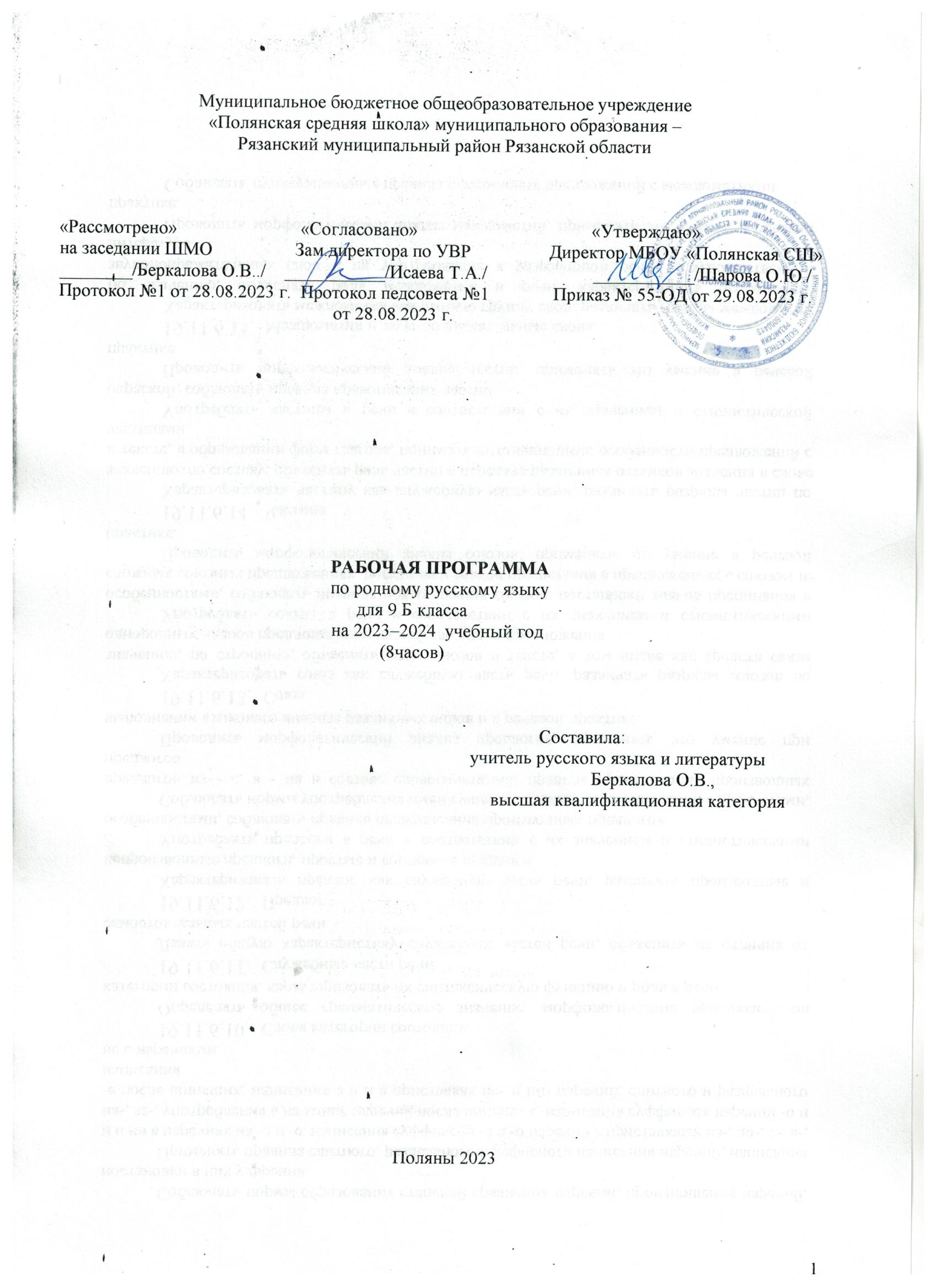 «Полянская средняя школа» муниципального образования –Рязанский муниципальный район Рязанской областиПояснительная запискаНормативную правовую основу настоящей примерной программы по учебному предмету «Русский родной язык» составляют следующие документы:Федеральный закон от 29 декабря 2012 г. № 273-ФЗ «Об образовании в Российской Федерации» (далее – Федеральный закон об образовании); Федеральный закон от 3 августа 2018 г. № 317-ФЗ «О внесении изменений в статьи 11 и 14 Федерального закона «Об образовании в Российской Федерации»;Закон Российской Федерации от 25 октября 1991 г. № 1807-I «О языках народов Российской Федерации» (в редакции Федерального закона № 185-ФЗ);приказ Министерства образования и науки Российской Федерации от 17 декабря 2010 г. № 1897 «Об утверждении федерального государственного образовательного стандарта основного общего образования» (в редакции приказа Минобрнауки России от 31 декабря 2015 г. № 1577).Примерная программа (далее – программа) разработана на основе требований Федерального государственного образовательного стандарта основного общего образования к результатам освоения основной образовательной программы основного общего образования по учебному предмету «Русский родной язык», входящему в образовательную область «Родной язык и родная литература».Программа включает пояснительную записку, в которой раскрываются цели изучения русского родного языка, даётся общая характеристика курса,_____________________________________* Одобрена решением федерального учебно-методического объединения по общему образованию. Протокол от 31 января 2018 г. № 2/18.определяется место учебного предмета «Русский родной язык» в учебном плане, раскрываются основные подходы к отбору содержания курса, характеризуются его основные содержательные линии.Программа устанавливает требования к результатам освоения основной образовательной программы основного общего образования по русскому родному языку, а также примерное содержание учебного предмета «Русский родной язык».Программа определяет содержание учебного предмета по годам обучения, основные методические стратегии обучения, воспитания и развития обучающихся средствами учебного предмета «Русский родной язык».Цели изучения учебного предмета «Русский родной язык»Программа учебного предмета «Русский родной язык» разработана для функционирующих в субъектах Российской Федерации образовательных организаций, реализующих наряду с обязательным курсом русского языка изучение русского языка как родного языка обучающихся. Содержание программы ориентировано на сопровождение и поддержку основного курса русского языка, обязательного для изучения во всех школах Российской Федерации, и направлено на достижение результатов освоения основной образовательной программы основного общего образования по русскому языку, заданных соответствующим федеральным государственным образовательным стандартом. В то же время цели курса русского языка в рамках образовательной области «Родной язык и родная литература» имеют свою специфику, обусловленную дополнительным по своему содержанию характером курса, а также особенностями функционирования русского языка в разных регионах Российской Федерации.соответствии с этим в курсе русского родного языка актуализируются следующие цели:воспитание гражданина и патриота; формирование представлениярусском языке как духовной, нравственной и культурной ценности народа;осознание национального своеобразия русского языка; формирование познавательного интереса, любви, уважительного отношения к русскому языку, а через него – к родной культуре; воспитание ответственного отношения к сохранению и развитию родного языка, формирование волонтёрской позиции в отношении популяризации родного языка; воспитание уважительного отношения к культурам и языкам народов России; овладение культурой межнационального общения;совершенствование коммуникативных умений и культуры речи,обеспечивающих свободное владение русским литературным языком в разных сферах и ситуациях его использования; обогащение словарного запаса и грамматического строя речи учащихся; развитие готовности и способности к речевому взаимодействию и взаимопониманию, потребности в речевом самосовершенствовании;расширение знаний о таких явлениях и категориях современного русского литературного языка, которые обеспечивают его нормативное,уместное, этичное использование в различных сферах и ситуациях общения;стилистических ресурсах русского языка; об основных нормах русского литературного языка; о национальной специфике русского языка и языковых единицах, прежде всего о лексике и фразеологии с национально-культурной семантикой; о русском речевом этикете; совершенствование умений опознавать, анализировать, классифицировать языковые факты, оценивать их с точки зрения нормативности, соответствия ситуации и сфере общения; умений работать с текстом, осуществлять информационный поиск, извлекать и преобразовывать необходимую информацию; развитие проектного и исследовательского мышления, приобретение практического опыта исследовательской работы по русскому языку, воспитание самостоятельности в приобретении знаний.Место учебного предмета «Русский родной язык» в учебном планеПрограмма по русскому родному языку составлена на основе требований к предметным результатам освоения основной образовательнойпрограммы, представленной в Федеральном государственном образовательном стандарте основного общего образования, и рассчитана на общую учебную нагрузку в объёме 245 часов.Общая характеристика учебного предмета «Русский родной язык»Русский язык – государственный язык Российской Федерации, средство межнационального общения и консолидации народов России, основа формирования гражданской идентичности в поликультурном обществе.Русский язык является родным языком русского народа, основой его духовной культуры. Он формирует и объединяет нацию, связывает поколения, обеспечивает преемственность и постоянное обновление национальной культуры. Изучение русского языка и владение им – могучее средство приобщения к духовному богатству русской культуры и литературы, основной канал социализации личности, приобщения её к культурно-историческому опыту человечества.Родной язык, выполняя свои базовые функции общения и выражения мысли, обеспечивает межличностное и социальное взаимодействие людей, участвует в формировании сознания, самосознания и мировоззрения личности, является важнейшим средством хранения и передачи информации, культурных традиций и истории народа, говорящего на нём. Высокий уровень владения родным языком определяет способность аналитически мыслить, успешность в овладении способами интеллектуальнойдеятельности, умениями убедительно выражать свои мысли и точно понимать мысли других людей, извлекать и анализировать информацию из различных текстов, ориентироваться в ключевых проблемах современной жизни и в мире духовно-нравственных ценностей.Как средство познания действительности русский родной язык обеспечивает развитие интеллектуальных и творческих способностей ребёнка, развивает его абстрактное мышление, память и воображение, формирует навыки самостоятельной учебной деятельности, самообразования и самореализации личности.Обучение русскому родному языку совершенствует нравственную и коммуникативную культуру ученика. Будучи формой хранения и усвоения различных знаний, русский язык неразрывно связан со всеми школьными предметами; имея при этом особый статус, он является не только объектом изучения, но и средством обучения. Уровень владения родным русским языком влияет на качество усвоения всех других школьных предметов, а в дальнейшем способствует овладению будущей профессией.Содержание курса «Русский родной язык» направлено на удовлетворение потребности обучающихся в изучении родного языка как инструмента познания национальной культуры и самореализации в ней. Учебный предмет «Русский родной язык» не ущемляет прав тех обучающихся, кто изучает иные (не русский) родные языки. Поэтому учебное время, отведённое на изучение данной дисциплины, не может рассматриваться как время для углублённого изучения основного курса «Русский язык».                 В содержании курса «Русский родной язык» предусматривается расширение сведений, имеющих отношение не к внутреннему системному устройству языка, а к вопросам реализации языковой системы в речи‚ внешней стороны существования языка: к многообразным связям русского языка с цивилизацией и культурой, государством и обществом.                 Программа учебного предмета отражает социокультурный контекст существования русского языка, в частности те языковые аспекты, которые обнаруживают прямую, непосредственную культурно-историческую обусловленность.Важнейшими задачами курса являются приобщение обучающихся к фактам русской языковой истории в связи с историей русского народа; формирование представлений школьников о сходстве и различиях русского и других языков в контексте богатства и своеобразия языков, национальных традиций и культур народов России и мира; расширение представлений о русской языковой картине мира, о национальном языке как базе общезначимых нравственно-интеллектуальных ценностей, поведенческих стереотипов и т. п., что способствует воспитанию патриотического чувства, гражданственности, национального самосознания и уважения к языкам и культурам других народов нашей страны и мира.Содержание курса направлено на формирование представлений о языке как живом, развивающемся явлении, о диалектическом противоречии подвижности и стабильности как одной из основных характеристик литературного языка, что способствует преодолению языкового нигилизма учащихся, пониманию важнейших социокультурных функций языковой кодификации.Программой предусматривается расширение и углубление межпредметного взаимодействия в обучении русскому родному языку не только в филологических предметных областях, но и во всём комплексе изучаемых дисциплин естественно-научного и гуманитарного циклов.Основные содержательные линии программы учебного предмета«Русский родной язык»Школьный курс русского родного языка опирается на содержание основного курса, представленного в образовательной области «Русский язык и литература», сопровождает и поддерживает его. Основные содержательныелинии настоящей программы (блоки программы) соотносятся с основными содержательными линиями основного курса русского языка, но не дублируют их и имеют преимущественно практико-ориентированный характер.                 В соответствии с этим в программе выделяются следующие блоки.                 В первом блоке «Язык и культура» представлено содержание, изучение которого позволит раскрыть взаимосвязь языка и истории, языка и материальной и духовной культуры русского народа, национально-культурную специфику русского языка, обеспечит овладение нормами русского речевого этикета в различных сферах общения, выявление общего и специфического в языках и культурах русского и других народов России и мира, овладение культурой межнационального общения.Второй блок «Культура речи» ориентирован на формирование у учащихся ответственного и осознанного отношения к использованию русского языка во всех сферах жизни, повышение речевой культуры подрастающего поколения, практическое овладение культурой речи (навыками сознательного использования норм современного русского литературного языка для создания правильной речи и конструирования речевых высказываний в устной и письменной форме с учётом требований уместности, точности, логичности, чистоты, богатства и выразительности); а также на понимание вариантов норм, развитие потребности обращаться к нормативным словарям современного русского литературного языка и совершенствование умений пользоваться ими.                 В третьем блоке «Речь. Речевая деятельность. Текст» представлено содержание, направленное на совершенствование видов речевой деятельности в их взаимосвязи и культуры устной и письменной речи, а также на развитие базовых умений и навыков использования языка в жизненно важных для школьников ситуациях общения: умений определять цели коммуникации, оценивать речевую ситуацию, учитывать коммуникативные намерения партнёра, выбирать адекватные стратегии коммуникации, понимать, анализировать и создавать тексты разных функционально-смысловых типов, жанров, стилистической принадлежности.Требования к результатам освоения примерной программы основного общего образования по русскому родному языкуИзучение предметной области «Родной язык и родная литература» должно обеспечивать:воспитание ценностного отношения к родному языку и литературе на родном языке как хранителю культуры, включение в культурно-языковое поле своего народа;приобщение к литературному наследию своего народа;формирование причастности к свершениям и традициям своего народа;осознание исторической преемственности поколений, своей ответственности за сохранение культуры народа;обогащение активного и потенциального словарного запаса, развитие у обучающихся культуры владения родным языком во всей полноте его функциональных возможностей в соответствии с нормами устной и письменной речи, правилами речевого этикета;получение знаний о родном языке как системе и как развивающемся явлении, о его уровнях и единицах, о закономерностях его функционирования, освоение базовых понятий лингвистики, формирование аналитических умений в отношении языковых единиц и текстов разных функционально-смысловых типов и жанров.Предметные результаты изучения учебного предмета «Русский родной язык» на уровне основного общего образования должны быть ориентированы на применение знаний, умений и навыков в учебныхситуациях и реальных жизненных условиях и отражать:Понимание взаимосвязи языка, культуры и истории народа, говорящего на нём:осознание роли русского родного языка в жизни общества и государства,в современном мире;осознание роли русского родного языка в жизни человека;осознание языка как развивающегося явления, взаимосвязи исторического развития языка с историей общества;осознание национального своеобразия, богатства, выразительности русского родного языка;понимание и истолкование значения слов с национально-культурным компонентом, правильное употребление их в речи; понимание особенностей употребления слов с суффиксами субъективной оценки в произведениях устного народного творчества и произведениях художественной литературы разных исторических эпох;понимание слов с живой внутренней формой, специфическим оценочно-характеризующим значением; осознание национального своеобразия общеязыковых и художественных метафор, народных и поэтических слов-символов, обладающих традиционной метафорической образностью; распознавание и характеристика;понимание и истолкование значений фразеологических оборотов с национально-культурным компонентом; комментирование истории происхождения таких фразеологических оборотов, уместное употребление их в современных ситуациях речевого общения;понимание значений пословиц и поговорок, крылатых слов и выражений и умение истолковать эти значения; знание источников крылатых слов и выражений; правильное употребление пословиц, поговорок, крылатых слов и выражений в современных ситуациях речевого общения;умение охарактеризовать слова с точки зрения происхождения: исконно русские и заимствованные; понимание процессов заимствования лексики как результата взаимодействия национальных культур;умение распознавать и характеризовать с помощью словарей заимствованные слова по языку-источнику (из славянских и неславянских языков), времени вхождения (самые древние и более поздние);понимание особенностей старославянизмов и умение распознавать их, понимание роли старославянского языка в развитии русского литературного языка;понимание стилистических различий старославянизмов и умение дать стилистическую характеристику старославянизмов (стилистически нейтральные, книжные, устаревшие);понимание роли заимствованной лексики в современном русском языке; распознавание с помощью словарей слов, заимствованных русским языком из языков народов России и мира;понимание   общих   особенностей   освоения   иноязычной   лексики; определение значения лексических заимствований последних десятилетий; целесообразное употребление иноязычных слов; понимание причин изменений в словарном составе языка, перераспределения пластов лексики между активным и пассивным запасом слов;умение определять значения устаревших слов с национально-культурным компонентом;умение определять значения современных неологизмов и характеризовать их по сфере употребления и стилистической окраске;умение определять различия между литературным языком и диалектами;осознание диалектов как части народной культуры; понимание национально-культурного своеобразия диалектизмов;осознание изменений в языке как объективного процесса; понимание внешних и внутренних факторов языковых изменений; наличие общего представления об активных процессах в современном русском языке;соблюдение норм русского речевого этикета; понимание национальной специфики русского речевого этикета по сравнению с речевым этикетом других народов;приобретение опыта использования словарей, в том числе мультимедийных, учитывая сведения о назначении конкретного вида словаря, особенностях строения его словарной статьи: толковых словарей,словарей устаревших слов, словарей иностранных слов, фразеологических словарей, этимологических фразеологических словарей, словарей пословиц и поговорок, крылатых слов и выражений; учебных этимологических словарей; словарей синонимов, антонимов; словарей эпитетов, метафор и сравнений.Овладение основными нормами русского литературного языка(орфоэпическими, лексическими, грамматическими, стилистическими), нормами речевого этикета; приобретение опыта использования языковых норм в речевой практике при создании устных и письменных высказываний; стремление к речевому самосовершенствованию, овладение основными стилистическими ресурсами лексики и фразеологии языка: осознание важности соблюдения норм современного русского литературного языка для культурного человека;умение проводить анализ и оценивание с точки зрения норм современного русского литературного языка чужой и собственной речи;корректировка речи с учётом её соответствия основным нормам литературного языка;соблюдение на письме и в устной речи норм современного русского литературного языка и правил речевого этикета;обогащение активного и потенциального словарного запаса, расширение объёма используемых в речи грамматических средств для свободного выражения мыслей и чувств на родном языке адекватно ситуации и стилю общения;стремление к речевому самосовершенствованию;формирование ответственности за языковую культуру как общечеловеческую ценность;осознанное расширение своей речевой практики, развитие культуры использования русского языка, способности оценивать свои языковые умения, планировать и осуществлять их совершенствование и развитие;Соблюдение основных орфоэпических и акцентологических норм современного русского литературного языка:произношение   имён   существительных‚   прилагательных, глаголов‚ полных причастий‚ кратких форм страдательных причастий прошедшего времени‚ деепричастий‚ наречий;произношение гласных [э]‚ [о] после мягких  согласных  и  шипящих; безударный [о] в словах иностранного происхождения;произношение парных по твёрдости-мягкости согласных перед [э] в словах иностранного происхождения;произношение безударного [а] после ж и ш;произношение сочетания чн и чт; произношение женских отчеств на -ична, -инична;произношение твёрдого [н] перед мягкими [фʼ] и [вʼ];произношение мягкого [нʼ] перед ч и щ;постановка ударения в отдельных грамматических формах имён существительных, прилагательных глаголов (в рамках изученного); в словоформах с непроизводными предлогами‚ в заимствованных словах;осознание смыслоразличительной роли ударения на примере омографов;осознание произносительных различий в русском языке, обусловленных темпом речи и стилями речи;различение вариантов орфоэпической и акцентологической нормы;употребление слов с учётом произносительных вариантов орфоэпической нормы;употребление слов с учётом стилистических вариантов орфоэпической нормы;понимание активных процессов в области произношения и ударения;Соблюдение основных лексических норм современного русского литературного языка:        правильность выбора слова, максимально соответствующего обозначаемому им предмету или явлению реальной действительности;соблюдение норм употребления синонимов‚ антонимов‚ омонимов‚ паронимов;употребление слова в соответствии с его лексическим значением и требованием лексической сочетаемости;употребление   терминов   в   научном   стиле   речи‚   в   публицистике,художественной литературе, разговорной речи;опознавание частотных примеров тавтологии и плеоназма;распознавание слов с различной стилистической окраской; употребление имён существительных, прилагательных, глаголов с учётом стилистических норм современного русского литературного языка;употребление синонимов, антонимов‚ омонимов с учётом стилистических норм современного русского литературного языка;различение типичных речевых ошибок;редактирование текста с целью исправления речевых ошибок;выявление и исправление речевых ошибок в устной речи;Соблюдение основных грамматических норм современного русского литературного языка:         употребление сложных существительных, имён собственных (географических названий), аббревиатур‚ обусловленное категорией рода;употребление заимствованных несклоняемых имён существительных; склонение русских и иностранных имён и фамилий, названий географических объектов; употребление отдельных грамматических форм имён существительных, прилагательных (в рамках изученного);склонение местоимений‚ порядковых и количественных числительных; употребление отдельных форм имен существительных в соответствии с типом склонения, родом, принадлежностью к разряду одушевлённости-неодушевлённости;употребление форм множественного числа имени существительного (в том числе форм именительного и родительного падежа множественного числа); форм 1-го лица единственного числа настоящего и будущего времени глаголов, форм повелительного наклонения глаголов; формообразование глаголов совершенного и несовершенного вида;употребление имён прилагательных в формах сравнительной степени‚ в краткой форме;употребление в речи однокоренных слов разных частей речи;согласование сказуемого с подлежащим, имеющим в своем составе количественно-именное сочетание;согласование сказуемого с подлежащим, выраженным существительным со значением лица женского пола;согласование сказуемого с подлежащим, выраженным сочетанием числительного и существительного;согласование определения в количественно-именных сочетаниях с числительными; построение словосочетаний по типу согласования;управление предлогов благодаря, согласно, вопреки; употребление предлогов о‚ по‚ из‚ с в составе словосочетания; употребление предлога по с количественными числительными в словосочетаниях с распределительным значением;построение простых предложений с причастными и деепричастными оборотами‚ предложений с косвенной речью‚ сложных предложений разных видов;определение типичных грамматических ошибок в речи;различение вариантов грамматической нормы: литературных и разговорных форм именительного падежа множественного числа существительных мужского рода; форм существительных мужского рода множественного числа с окончаниями -а(-я), -ы(-и)‚ различающихся по смыслу; литературных и разговорных форм глаголов‚ причастий‚ деепричастий‚ наречий; различение вариантов грамматической синтаксической нормы‚ обусловленных грамматической синонимией словосочетаний‚ простых и сложных предложений;правильное   употребление   имён   существительных, прилагательных и глаголов с учётом вариантов грамматической нормы;правильное употребление синонимических грамматических конструкций с учётом смысловых и стилистических особенностей; редактирование текста с целью исправления грамматических ошибок;выявление и исправление грамматических ошибок в устной речи;Соблюдение основных норм русского речевого этикета:этикетные формы и формулы обращения;этикетные формы обращения в официальной и неофициальной речевой ситуации; современные формулы обращения к незнакомому человеку;употребление формы «он»;соблюдение этикетных форм и устойчивых формул‚ принципов этикетного общения, лежащих в основе национального речевого этикета;соблюдение русской этикетной вербальной и невербальной манеры общения;использование в общении этикетных речевых тактик и приёмов‚ помогающих противостоять речевой агрессии;использование при общении в электронной среде этики и русского речевого этикета;соблюдение норм русского этикетного речевого поведения в ситуациях делового общения;понимание активных процессов в русском речевом этикете;Соблюдение	основных	орфографических	норм	современногорусского литературного языка (в рамках изученного в основном курсе);Соблюдение	основных	пунктуационных	норм	современногорусского литературного языка (в рамках изученного в основном курсе);использование толковых, в том числе мультимедийных, словарей для определения лексического значения слова, особенностей употребления;использование    орфоэпических,  в    том    числе    мультимедийных,орфографических словарей для определения нормативного произношения слова; вариантов произношения;использование словарей синонимов, антонимов‚ омонимов‚ паронимов для уточнения значения слов, подбора к ним синонимов, антонимов‚омонимов‚ паронимов, а также в процессе редактирования текста;использование грамматических словарей и справочников для уточнения нормы формообразования, словоизменения и построения словосочетания и предложения; для опознавания вариантов грамматической нормы; в процессе редактирования текста;использование орфографических словарей и справочников по пунктуации для определения нормативного написания слов и постановки знаков препинания в письменной речи.Совершенствование различных видов устной и письменной речевой деятельности (говорения и слушания, чтения и письма, общения с помощью современных средств устной и письменной коммуникации):владение различными видами слушания (детальным, выборочным‚ ознакомительным, критическим‚ интерактивным) монологической речи, учебно-научных, художественных, публицистических текстов различных функционально-смысловых типов речи;владение различными видами чтения (просмотровым, ознакомительным, изучающим, поисковым) учебно-научных, художественных, публицистических текстов различных функционально-смысловых типов речи;умение дифференцировать и интегрировать информацию прочитанного и прослушанного текста: отделять главные факты от второстепенных;классифицировать фактический материал по определённому признаку; выделять наиболее существенные факты; устанавливать логическую связь между выявленными фактами;умение   соотносить   части   прочитанного   и   прослушанного   текста:устанавливать причинно-следственные отношения, логические связи между абзацами и частями текста и определять средства их выражения; определять начало и конец темы; выявлять логический план текста;умение проводить анализ прослушанного или прочитанного текста с точки зрения его композиционных особенностей, количества микротем;основных типов текстовых структур (индуктивные, дедуктивные, рамочные/ дедуктивно-индуктивные, стержневые/индуктивно-дедуктивные);владение умениями информационной переработки прослушанного или прочитанного текста; приёмами работы с заголовком текста, оглавлением,списком литературы, примечаниями и т. д.; основными способами и средствами получения, переработки и преобразования информации (аннотация, конспект); использование графиков, диаграмм, схем для представления информации;владение правилами информационной безопасности при общении в социальных сетях;уместное использование коммуникативных стратегий и тактик устного общения: убеждение, комплимент, уговаривание, похвала, самопрезентация,просьба, принесение извинений, поздравление и др.; сохранение инициативы в диалоге, уклонение от инициативы, завершение диалога и др.;умение участвовать в беседе, споре, владение правилами корректного речевого поведения в споре;умение строить устные учебно-научные сообщения (ответы на уроке)различных видов (ответ-анализ, ответ-обобщение, ответ-добавление, ответ-группировка), рецензию на проектную работу одноклассника, доклад; принимать участие в учебно-научной дискуссии;владение умениями учебно-делового общения: убеждения собеседника;побуждения собеседника к действию; информирования об объекте; объяснения сущности объекта; оценки;умение создавать устные и письменные тексты описательного типа:определение, дефиниция, собственно описание, пояснение;умение создавать устные и письменные тексты аргументативного типа(рассуждение, доказательство, объяснение) с использованием различных способов аргументации, опровержения доводов оппонента (критика тезиса, критика аргументов, критика демонстрации); оценка причин неэффективной аргументации в учебно-научном общении;умение создавать текст как результат проектной (исследовательской)деятельности; оформлять реферат в письменной форме и представлять его в устной форме;умение выполнять комплексный анализ текстов публицистических жанров (девиз, слоган, путевые записки, проблемный очерк; тексты рекламных объявлений) и создавать их; умение выполнять комплексный анализ текстов фольклора, художественных текстов или их фрагментов (народных и литературных сказок, рассказов, загадок, пословиц, притч и т. п.) и интерпретировать их;умение определять фактуальную и подтекстовую информацию текста,его сильные позиции;умение создавать объявления (в устной и письменной форме); деловые письма;умение оценивать устные и письменные речевые высказывания с точки зрения их эффективности, умение понимать основные причины коммуникативных неудач и объяснять их; оценивать собственную и чужую речь с точки зрения точного, уместного и выразительного словоупотребления;умение редактировать собственные тексты с целью совершенствования их содержания и формы; сопоставлять черновой и отредактированный текст.Планируемые результаты освоения программы 9-го классаИзучение предмета «Русский родной язык» в 9-м классе должно обеспечивать достижение предметных результатов освоения курса всоответствии с требованиями Федерального государственного образовательного стандарта основного общего образования. Система планируемых результатов даёт представление о том, какими именно знаниями,умениями, навыками, а также личностными, познавательными, регулятивными и коммуникативными универсальными учебными действиями овладеют обучающиеся в ходе освоения содержания учебного предмета «Русский родной язык» в 9-м классе.Предметные результаты изучения учебного предмета «Русский родной язык» на уровне основного общего образования ориентированы на применение знаний, умений и навыков в учебных ситуациях и реальных жизненных условиях.конце пятого года изучения курса русского родного языка в основной общеобразовательной школе предметные результаты должны отражать сформированность следующих умений.«Язык и культура»:понимать и комментировать причины языковых изменений, приводить примеры взаимосвязи исторического развития русского языка с историей общества;приводить примеры, которые доказывают, что изучение русского языка позволяет лучше узнать историю и культуру страны;понимать и истолковывать значения русских слов с национально- культурным компонентом, в том числе ключевых слов русской культуры, правильно употреблять их в речи;выявлять единицы языка с национально-культурным компонентом значения в текстах;приводить примеры национального своеобразия, богатства,выразительности русского родного языка; анализировать национальное своеобразие общеязыковых и художественных метафор;понимать и истолковывать значения фразеологических оборотов с национально-культурным компонентом; анализировать и комментировать историю происхождения фразеологических оборотов; уместно употреблять их;распознавать источники крылатых слов и выражений (в рамках изученного);правильно употреблять пословицы, поговорки, крылатые слова и выражения в различных ситуациях речевого общения (в рамках изученного);понимать и комментировать основные активные процессы в современном русском языке;понимать особенности освоения иноязычной лексики;комментировать особенности современных иноязычных заимствований;определять значения лексических заимствований последних десятилетий;• характеризовать словообразовательные неологизмы по сфере употребления и стилистической окраске; целесообразно употреблять иноязычные слова;объяснять причины изменения лексических значений слов и их стилистической окраски в современном русском языке (на конкретных примерах);объяснять происхождение названий русских городов (в рамках изученного);регулярно   использовать   словари,  в   том   числе   мультимедийные,учитывая сведения о назначении конкретного вида словаря, особенностях строения его словарной статьи: толковые словари, словари иностранных слов, фразеологические словари, словари пословиц и поговорок, крылатых слов и выражений; учебные этимологические словари; словари синонимов, антонимов.«Культура речи»:• понимать и характеризовать активные процессы в области произношения и ударения;соблюдать нормы ударения в отдельных грамматических формах самостоятельных частей речи (в рамках изученного);различать   варианты   орфоэпической   и   акцентологической   нормы;употреблять слова с учётом произносительных вариантов современной орфоэпической нормы;употреблять слова с учётом стилистических вариантов орфоэпической нормы;употреблять слова в соответствии с их лексическим значением и требованием лексической сочетаемости (трудные случаи в рамках изученного);опознавать частотные примеры тавтологии и плеоназма;соблюдать синтаксические нормы современного русского литературного языка: управление предлогов; построение простых предложений‚ сложных предложений разных видов; предложений с косвенной речью;анализировать и различать типичные речевые ошибки;редактировать текст с целью исправления речевых ошибок;выявлять и исправлять речевые ошибки в устной и письменной речи;распознавать типичные ошибки в построении сложных предложений;редактировать предложения с целью исправления грамматических ошибок;анализировать и оценивать с точки зрения норм современного русского литературного языка чужую и собственную речь; корректировать речь с учётом её соответствия основным нормам современного литературного языка;использовать при общении в электронной среде этикетные формы и устойчивые формулы‚ принципы этикетного общения, лежащие в основе национального русского речевого этикета;соблюдать нормы русского этикетного речевого поведения в ситуациях делового общения;*понимать активные процессы в современном русском речевом этикете;использовать толковые, в том числе мультимедийные, словари для определения лексического значения слова и	особенностей его употребления;использовать орфоэпические, в том числе мультимедийные, словари для определения нормативных вариантов произношения и правописания;использовать словари синонимов, антонимов‚ омонимов‚ паронимов для уточнения значения слов, подбора к ним синонимов, антонимов‚ омонимов‚паронимов, а также в процессе редактирования текста;использовать грамматические словари и справочники для уточнения нормы формообразования, словоизменения и построения словосочетания и предложения; опознавания вариантов грамматической нормы; в процессе редактирования текста;использовать орфографические словари и справочники по пунктуации для определения нормативного написания слов и постановки знаков препинания в письменной речи.                «Речь. Речевая деятельность. Текст»:• пользоваться различными видами чтения (просмотровым, ознакомительным, изучающим, поисковым) учебно-научных,художественных, публицистических текстов различных функционально-смысловых типов, в том числе сочетающих разные форматы представления информации (инфографика, диаграмма, дисплейный текст и др.);владеть умениями информационной переработки прослушанного или прочитанного текста; основными способами и средствами получения,переработки и преобразования информации (аннотация, конспект); использовать графики, диаграммы, схемы для представления информации;анализировать структурные элементы и языковые особенности анекдота,шутки; уместно использовать жанры разговорной речи в ситуациях неформального общения;анализировать структурные элементы и языковые особенности делового письма; создавать деловые письма;понимать и использовать в собственной речевой практике прецедентные тексты;создавать   тексты   как   результат   проектной (исследовательской)деятельности; оформлять реферат в письменной форме и представлять его в устной форме;создавать   устные   учебно-научные   сообщения (ответы   на   уроке)различных видов, отзыв на проектную работу одноклассника; принимать участие в учебно-научной дискуссии;• анализировать и создавать тексты публицистических жанров (проблемный очерк);владеть правилами информационной безопасности при общении в социальных сетях.Содержание учебного предметаРаздел 1. Язык и культура (2 ч)Русский язык как зеркало национальной культуры и истории народа (обобщение). Примеры ключевых слов (концептов) русской культуры, их национально-историческая значимость. Крылатые слова и выражения (прецедентные тексты) из произведений художественной литературы, кинофильмов, песен, рекламных текстов и т. п.Развитие языка как объективный процесс. Общее представление о внешних и внутренних факторах языковых изменений, об активных процессах в современном русском языке (основные тенденции, отдельные примеры). Стремительный рост словарного состава языка, «неологический бум» – рождение новых слов, изменение значений и переосмысление имеющихся в языке слов, их стилистическая переоценка, активизация процесса заимствования иноязычных слов.Раздел 2. Культура речи (3 ч)Основные орфоэпические нормы современного русского литературного языка. Активные процессы в области произношения и ударения. Отражение произносительных вариантов в современных орфоэпических словарях.Нарушение орфоэпической нормы как художественный приём.Основные лексические нормы современного русского литературного языка. Лексическая сочетаемость слова и точность. Свободная и несвободная лексическая сочетаемость. Типичные ошибки‚ связанные с нарушением лексической сочетаемости.Речевая избыточность и точность. Тавтология. Плеоназм. Типичные ошибки‚ связанные с речевой избыточностью.Современные	толковые	словари.	Отражение	вариантов	лексическойнормы в современных словарях. Словарные пометы.Основные грамматические нормы современного русского литературного языка. Типичные грамматические ошибки. Управление: управление предлогов благодаря, согласно, вопреки; предлога по с количественными числительными в словосочетаниях с распределительным значением (по пять груш – по пяти груш). Правильное построение словосочетаний по типу управления (отзыв о книге – рецензия на книгу, обидеться на слово – обижен словами). Правильное употребление предлогов о‚ по‚ из‚ с в составе словосочетания (приехать из Москвы – приехать с Урала). Нагромождение одних и тех же падежных форм, в частности форм родительного и творительного падежей.Нормы употребления причастных и деепричастных оборотов‚ предложений с косвенной речью.Типичные ошибки в построении сложных предложений: постановка рядом двух однозначных союзов (но и однако, что и будто, что и как будто)‚ повторение частицы бы в предложениях с союзами чтобы и если бы‚ введение в сложное предложение лишних указательных местоимений.Отражение вариантов грамматической нормы в современных грамматических словарях и справочниках. Словарные пометы.Речевой этикет. Этика и этикет в электронной среде общения. Понятие этикета. Этикет интернет-переписки. Этические нормы, правила этикета интернет-дискуссии, интернет-полемики. Этикетное речевое поведение в ситуациях делового общения.Раздел 3. Речь. Речевая деятельность. Текст (3 ч)Язык и речь. Виды речевой деятельности.	Русский язык в Интернете. Правила информационной безопасности при общении в социальных сетях. Контактное и дистантное общение.Текст	как	единица	языка	и	речи.	Виды	преобразования	текстов:аннотация,	конспект.	Использование	графиков,	диаграмм,	схем	дляпредставления информации.Функциональные разновидности языка.Разговорная речь. Анекдот, шутка.Официально-деловой стиль. Деловое письмо, его структурные элементы и языковые особенности.Учебно-научный стиль. Доклад, сообщение. Речь оппонента на защите проекта.Публицистический стиль. Проблемный очерк.Язык художественной литературы. Диалогичность в художественном произведении. Текст и интертекст. Афоризмы. Прецедентные тексты.Учебно-тематическое планированиеКалендарно-тематическое планированиеПриложениеПримерные темы проектных и исследовательских работПростор как одна из главных ценностей в русской языковой картине мира.Образ человека в языке: слова-концепты дух и душа.Из этимологии фразеологизмов.Карта «Интересные названия городов моего края/России».Названия денежных единиц в русском языке.Интернет-сленг.Межнациональные различия невербального общения.Анализ типов заголовков в современных СМИ.Сетевой знак @ в разных языках.Язык и юмор.Анализ примеров языковой игры в шутках и анекдотах.Подготовка сборника стилизаций.Новые иноязычные слова в русском языке: благо или зло?«Словарный бум» в русском языке новейшего периода.«Азбука русского мира»: портрет моего современника.Разработка рекомендаций «Правила информационной безопасности при общении в социальных сетях» и др.СИСТЕМА КОНТРОЛЯ И ОЦЕНИВАНИЯДОСТИЖЕНИЯ ПЛАНИРУЕМЫХ РЕЗУЛЬТАТОВНормативные документы и методические рекомендацииФедеральный закон от 29 декабря 2012 г. № 273-ФЗ «Об образовании в Российской Федерации» с изменениями 2018 г.  Статья 28.  Компетенция, права, обязанности  и  ответственность образовательной организации<…> 3. К компетенции образовательной организации в установленнойсфере деятельности относятся…определение списка учебников в соответствии с утверждённым федеральным перечнем учебников, рекомендованных к использованию при реализации имеющих государственную аккредитацию образовательных программ начального общего, основного общего, среднего общегообразования организациями, осуществляющими образовательную деятельность, а также учебных пособий, допущенных к использованию при реализации указанных образовательных программ такими организациями;осуществление текущего контроля успеваемости и промежуточной аттестации обучающихся, установление их форм, периодичности и порядка проведения… <…>Статья 30. Локальные нормативные акты, содержащие нормы, регулирующие образовательные отношения<…> 2. Образовательная организация принимает локальные нормативные акты по основным вопросам организации и осуществления образовательной деятельности, в том числе регламентирующие правила приёма обучающихся, режим занятий обучающихся, формы, периодичность и порядок текущего контроля успеваемости и промежуточной аттестации обучающихся, порядок и основания перевода, отчисления и восстановления обучающихся, порядок оформления возникновения, приостановления и прекращения отношений между образовательной организацией иобучающимися и (или) родителями (законными представителями) несовершеннолетних обучающихся…Статья 58. Промежуточная аттестация обучающихся1. Освоение образовательной программы (за исключением образовательной программы дошкольного образования), в том числе отдельной части или всего объёма учебного предмета, курса, дисциплины (модуля) образовательной программы, сопровождается промежуточной аттестацией обучающихся, проводимой в формах, определённых учебным планом, и в порядке, установленном образовательной организацией…Статья 59. Итоговая аттестация<…> 3. Итоговая аттестация, завершающая освоение основных образовательных программ основного общего и среднего общего образования, основных профессиональных образовательных программ, являетсяобязательной и проводится в порядке и в форме, которые установлены образовательной организацией, если иное не установлено настоящим Федеральным законом.Методическое письмо Минпроса РСФСРот 1 сентября 1980 г. № 364-М«О единых требованиях к устной и письменной речи учащихся,к проведению письменных работ и проверке тетрадей»<…> 1.2. По русскому, родному и иностранным языкам, литературе, математике, физике и химии проводятся текущие и итоговые письменные контрольные работы. Текущие контрольные работы имеют целью проверку усвоения изучаемого и проверяемого программного материала; их содержаниечастотность определяются учителем с учётом специфики предмета, степени сложности изучаемого материала, а также особенностей учащихся каждого класса. Для проведения текущих контрольных работ учитель может отводить весь урок или только часть его.Итоговые контрольные работы проводятся:– после изучения наиболее значительных тем программы;– в конце учебной четверти, полугодия;– в вечерних и заочных школах итоговые контрольные работы проводятся преимущественно после изучения материала зачётного раздела и предшествуют сдаче зачёта учащимися…Рекомендации по организации оцениванияСистема оценивания достижения планируемых результатов освоения основной образовательной программы основного общего образования в соответствии с ФГОС представляет собой сочетание разных видов оценивания, методов и форм проверки уровня достижений. Кроме того, она должна стать неотъемлемой частью системы образования, не только отражающей результат, но и влияющей на сам процесс достижения результатов освоения образовательной программы. Требуется создание системы организационно-педагогических условий формирования современной системы оценивания, в которую входит не только оценка ученика учителем, но и самооценка учащегося и взаимооценка учеников в коллективе.ФГОС основного общего образования требует оценить не только предметные результаты, но и другие достижения: насколько учащийся умеет осуществлять поиск информации в открытом информационном пространстве;насколько и как учащийся способен сотрудничать и общаться со сверстниками; как он умеет работать на результат; как развиваются его познавательные интересы и способности; насколько он способен применять свои знания, умения и навыки в учебных и неучебных ситуациях; каким образом он приходит к выбору профильного обучения или профессии; насколько он мотивирован в своём продвижении.Содержание и структура заданий, предлагаемых для составления работ, используемых в качестве тематического и итогового контроля, соотносятся с целями обучения русскому родному языку в основной общеобразовательной школе, в связи с чем в содержании и структуре работы реализуются компетентностный и текстоориентированный подходы к отбору и предъявлению контрольно-измерительных материалов, проверке и оцениванию результатов выполнения проверочных работ.Процесс оценивания в курсе «Русский родной язык» имеет особенности,которые связаны с целями изучения этого курса: формированием познавательного интереса, любви, уважительного отношения к русскому языку, а через него – к родной культуре. Чрезмерная формализация и стандартизация контроля может вызвать обратный эффект.ходе текущего оценивания целесообразно использовать критериальное оценивание, объектом которого является письменное или устное высказывание (сообщение) отдельного ученика или группы учеников на основе критериев, которые заранее согласованы с учениками.Для учителя критериальное оценивание – это: 1) оценка-поддержка, а не жёсткий контроль;способ получить информацию о том, как учится каждый ученик (такая информация нужна для поиска наиболее эффективных методов обучения для конкретного класса, конкретного ученика);возможность дать ученикам обратную связь на каждом этапе освоения курса.Критериальное оценивание – это прежде всего коммуникация «ученик – ученик», содержанием которой является определение степени освоения того или иного умения. Роль учителя в таком оценивании существенно меняется: он только помогает ученикам удерживать основную цель коммуникации-оценивания – помочь однокласснику научиться говорить, читать, писать,слушать лучше. Именно другие дети и учитель становятся своеобразным зеркалом, помогающим ученику увидеть, оценить свои усилия, обнаружить пробелы в своём опыте и понять, что делать дальше, чтобы улучшить результаты. А это означает, что ученик активно включается в своё обучение, у него существенно повышается мотивация.Чтобы оценивание было продуктивным, оно должно отвечать следующим требованиям.В качестве критериев оценки используются те умения, которые осваивает ученик на уроке. Например, для оценки устного сообщения ученика может быть такой набор критериев: точность, ясность и правильность речит. п.Критерии вырабатываются совместно с учениками, они должны быть сформулированы кратко и чётко.Критерии могут изменяться. Если все ученики в классе освоили какое-то умение, например «говорить чётко», то данный критерий больше не используется для оценки, появляется новый, связанный с умением, которое осваивается в данный момент. Слишком общие критерии конкретизируются.Критические замечания должны высказываться в форме совета. Основная цель оценки – стимулировать осмысленное обсуждениеустного сообщения или письменного текста, дружеское взаимодействие в группе, поэтому на уроке сначала обсуждается то, что получилось хорошо, а критические замечания каждый стремится сделать в мягкой форме. Этому надо специально обучать детей, поэтому сначала учитель помогает формулировать «щадящие» высказывания, обращает внимание на самые удачные; постепенно дети смогут делать это сами.Обратная связь – ключевая цель критериального оценивания. Формы обратной связи могут быть самые разные, но качественная обратная связь обязательно показывает, где сейчас находится ученик (что уже умеет делать), какие затруднения у него возникают и как он может с ними справиться.Обратная связь может быть представлена в разных формах: устное оценочное высказывание, письменная фиксация в тетради. Кроме того, ученики осваивают оценивание с помощью значков («плюс», «минус» и др.), этот тип оценивания нужно активно использовать на уроке при оценке небольших устных сообщений.Поскольку взаимооценка при работе в паре, группе (этап подготовки) и при предъявлении результатов классу – неотъемлемый элемент каждого урока, ученики достаточно быстро овладевают содержанием критериев и умеют их применять. Через некоторое время эти критерии становятся опорой для самооценки.Использование критериального оценивания на уроках русского родного языка – один из ключевых факторов, влияющих не только на формирование устной и письменной речи школьника, но и на становление и развитие его учебной самостоятельности.Основным видом промежуточного и итогового контроля является представление учащимися подготовленных ими проектных заданий. Оценивается как качество выполнения проектного задания, так и представление результатов проекта перед классом. Предпочтение отдаётся качественной доброжелательной оценке, позволяющей учащемуся при подготовке и представлении следующего проекта учесть результаты предыдущей оценки для создания более качественного продукта.Темы проектных заданий представлены в рабочих программах по классам и в учебных пособиях.классПроектное задание «Азбука русского мира». Проект коллективный: распределите буквы между собой так, чтобы в работе оказался весь алфавит. На каждую букву необходимо найти фамилию россиянина, известного не только в России, но и за её пределами. Это может быть учёный, писатель, художник, спортсмен и т. п.Разделитесь на группы, каждая из которых создаёт портретный очерк одного из известных наших соотечественников. Постарайтесь найти его портрет, напишите, когда и где он жил, чем прославился. Дополните текст плакатами, графиками, рисунками – так, чтобы информация, представленная в разных видах, была органичным содержанием вашей работы.Дополнительная информация для участников проектной работыВведение в работу. Что такое портретный очерк?  О ком будет вашаработа?Портретный очерк – это описание жизни какого-либо человека, известного или нет. Создание такого произведения схоже с написанием портрета, рассматривая который мы можем сделать выводы не только о внешности, но и о чертах характера человека, скрытых за многочисленными особенностями человеческого лица; узнать о его профессии, о друзьях и жизненных ценностях.Особенности портретного очерка как литературного жанра.Портретный очерк — это не пересказ чьей-либо биографии. Это короткий рассказ о судьбе конкретного человека, информацией о котором вы делитесь со слушателями (читателями). Из биографии человека выиспользуете те факты, которые способствуют раскрытию основной идеи очерка: что привлекает, удивляет, восхищает вас в человеке, ставшем героем вашего очерка. Какие у вашего героя яркие, только ему присущие черты? В каких ситуациях он проявил их? Очерк не терпит голословных утверждений. Любое высказанное вами мнение должно подтверждаться правильно подобранными фактами.2.1. Описание внешности: на что во внешности вашего героя следует обратить внимание?2.2. Описание характера человека, его внутреннего мира: интересы, привычки, образ мыслей, отношение к делу, к людям, к самому себе, обычные для него настроения, поведение в разных ситуациях, его убеждения и взгляды, чувства и переживания.Описание и оценка действий (поступков) описываемого вамичеловека: чем, по вашему мнению, они объясняются – воспитанием,окружающей средой, образованностью, умением общаться? Совпадает ли внешность героя вашего очерка с его духовностью, личными качествами, манерами поведения, культурой?Система оценивания проектной и исследовательской деятельностиПри оценивании результатов работы учащихся над проектом необходимо учесть все компоненты проектной деятельности:содержательный компонент;деятельностный компонент;результативный компонент.При оценивании содержательного компонента проекта принимаются во внимание следующие критерии:значимость выдвинутой проблемы и её адекватность изучаемой тематике;правильность выбора используемых методов исследования;глубина раскрытия проблемы, использование знаний из других областей;доказательность принимаемых решений;наличие аргументации, выводов и заключений.Оценивая деятельностный компонент, принимаем во внимание:степень участия каждого исполнителя в выполнении проекта;характер взаимодействия участников проекта.При оценке результативного компонента проекта учитываем такие критерии, как:качество формы предъявления и оформления проекта;презентация проекта;содержательность и аргументированность ответов на вопросы оппонентов;грамотность изложения хода исследования и его результатов;новизна представляемого проекта.Предлагаем использовать следующее распределение баллов при оценивании каждого компонента:Критерии оценивания проектной и исследовательской деятельности учащихсяШкала перевода баллов в школьную отметку:0–6	баллов – «неудовлетворительно»;7–12 баллов – «удовлетворительно»;13–18 баллов – «хорошо»;19–24 балла – «отлично».Важным аспектом работы над проектом является формирование уменийсамо- и взаимооценивания, поэтому предлагается «Памятка  для  само-  ивзаимооценивания компьютерной презентации».По каждому параметру возможно получение до 3 баллов.Соответствие цели и задачамПрезентация соответствует цели работы, являясь электронным документом-приложением к письменной работе или устному выступлению (2 балла).Содержание презентации имеет некоторые расхождения с содержанием проектной работы (1 балл).Логика, фактическая точностьРабота выстроена логично, без фактических ошибок, представлены ясные и убедительные аргументы. Разъяснены понятия, обеспечивающие полное понимание идей автора (2 балла).Презентация должна быть более информативной. Не все ключевые положения убедительны, не все нашли место в презентации (1 балл).Оригинальность и самостоятельность1. Учащийся демонстрирует способность творчески работать, собственный творческий стиль. Ответы на вопросы грамотны, оригинальны, свидетельствуют о хорошем знании материала, умении автора отбирать необходимую информацию (2 балла).В работе не чувствуется индивидуальность автора, презентация скопирована без изменений и дополнений (0 баллов).Использование различных источников информацииПривлекаются иллюстрации, ссылки на различные источники информации, но в то же время работа самостоятельная, индивидуальная,отличается оригинальностью в решении рассматриваемых проблем (2–3 балла).Работа частично не самостоятельна, однако автор не ссылается на использованные ресурсы (0–1 балл).Грамотность и выразительность речиТекст   презентации   написан   без   ошибок (орфографических,грамматических, пунктуационных) (2–3 балла).В тексте допущены ошибки, не все мысли выражены чётко, много повторов, неоправданных знаков препинания (0–1 балл)ОформлениеРабота оформлена в соответствии с требованиями к презентации(размер шрифта 24, все слайды имеют одинаковый цветовой фон, количество слайдов соответствует требованиям и не превышает 12––13; есть ссылки наиспользованные электронные текстовые материалы, фотографии, иллюстрации) (2–3 балла).Работа выполнена аккуратно, без излишеств, отвлекающих читателя от рассматриваемых проблем (1 балл).Требования к оформлению слайдов соблюдены не всегда: шрифт у слайдов разных размеров, автор использует разный дизайн слайдов, число слайдов превышает рекомендованную норму. Не всегда к месту разного рода анимация (0 баллов).Максимум –– 25 баллов.Перевод в школьную отметку:8 и менее баллов –– «2»; презентация слабая по большинству критериев;9––12 баллов –– «3»; презентация требует доработки;13––19	баллов	––	«4»;	большинство	критериев	соответствуеттребованиям;20––25 баллов –– «5»; очень хорошая презентация.классРаздел «Язык и культура»Задание 1Опираясь на материалы схем 1 и 2 (§ 2учебного пособия для 9-го класса)и материалы русского ассоциативного словаря (http://www.tesaurus.ru/dict/index.php), расскажите об особенностях таких ключевых слов русской культуры, как милосердие, дом, судьба.ассоциативном словаре представлены реакции (возможные варианты слов-ассоциаций) на слова-стимулы. Перечень реакций и составляет в совокупности ассоциативное поле слова.Для того чтобы выполнить задание, выберите одно слово из предложенных, объясните, почему оно является одним из ключевых слов русской культуры, укажите тематические разряды и попробуйте объяснить типичные реакции.Материалы русского ассоциативного словаряМодель ответаответе должна прозвучать мысль о том, что эти слова выражают наиболее важные идеи, образы и представления, свойственные мировосприятию русского народа.Среди предложенных есть слово, обозначающее понятие традиционного русского быта, и слова, обозначающие основные понятия народной этики.ОцениваниеЗадание 2Изучите материал таблицы «Слово родина на языках народов Европы». Почему написание/произношение этого слова в разных языках похоже? О чём это говорит? При ответе вспомните о языковых семьях и языковых группах. Оформите свои размышления в трёх-пяти предложениях.Модель ответаответе должна прозвучать мысль о том, что русский язык входит в индоевропейскую семью и относится к славянской группе языков. В эту группу входят такие языки, как болгарский, македонский, словенский,сербский, хорватский, польский, белорусский, словацкий, чешский – все из перечисленных в таблице. Поэтому написание (и произношение) слов со значением «страна, в которой человек родился и гражданином которой является; отечество; место, где живут его родные и близкие», «родина» в этих языках очень близко.ОцениваниеРаздел «Культура речи»Задание 1Правильное произношение – показатель культуры речи. Вы готовите выпуск новостей, в тексте встречаются указанные ниже слова. Проведите работу по подготовке текста к чтению: запишите предложенные слова, графически выделяя ударный звук.валовая продукция, красивее, форзац, статуя, завидно, закупорить, оптовый, включишьМодель ответаваловАя продукция, красИвее, фОрзац, стАтуя, завИдно, закУпорить,оптОвый, включИшьОцениваниеЗадание 2Вы уже знакомы с утверждением Л. В. Успенского (с. 62 учебника):«Обнаруживается вещь неожиданная: каждое слово русского языка, в котором– в начале, на конце или в середине – пишется буква «ф», на поверку оказывается словом не исконно русским, а пришедшим к нам из других языков». Докажите или опровергните эту мысль с помощью конкретных примеров слов (не менее 5 примеров).Для аргументированного ответа проведите небольшое лингвистическое исследование: рассмотрите несколько словарных статей, в которых буква «ф»может находиться в любой части слова. Объясните происхождение этих слов.Сделайте	вывод,	подтверждающий	или	опровергающий	слова	Л.В. Успенского.Модель ответаВарианты примеров:ФОНТАН, -а; м. [итал. fontana]. Струя воды, бьющая вверх или под напором вытекающая из трубы.ФОРМУЛА, -ы; ж. [лат. formula]. Условное выражение (числами, буквами, специальными знаками) совокупности каких-л. величин, отношений, составов, элементов и т. п.КАФТАН, -а; м. [перс. haftan]. Старинная мужская долгополая верхняя одежда.ФАЙЛ, -а; м. [англ. file]. Информ. Совокупность взаимосвязанных блоков информации, распознаваемая компьютером как единое целое.СУФЛЕ, неизм.; ср. [франц. soufflé – воздушный пирог]. Кушанье из пюре со взбитыми белками.ПРОФИЛЬ, -я; м. [франц. profil – очертание]. Очертание, вид лица или предмета сбоку.     ОцениваниеРаздел «Речь. Речевая деятельность. Текст»Задание 1Упражнение 167 (с. 106 учебного пособия для 9-го класса) содержит важную информацию об образовательном центре для одарённых детей России, возможно, будущих учёных, исследователей и практиков. Попробуйте объяснить выбор названия «Сириус» для такого центра. Для этого прочитайте информацию из книги В. Комарова, Б. Максимачева «В звёздных лабиринтах: Ориентирование по небу» и включите какую-то часть этого текста в свой ответ.Слева от «Пояса» Ориона в созвездии Большого Пса блестит Сириус – ярчайшая звезда всего неба. Название Сириус происходит от санскритского «сиар» – «сиять». Отсюда и название Сирии – «Светлая», «Солнечная» страна. Египетское название этой звезды «Сотис» также означало «Лучезарная».Яркий блеск Сириуса объясняется не столько его высокой светимостью, сколько тем, что это одна из ближайших к нам звёзд. К сожалению, так будет не всегда, потому что расстояние между нами и Сириусом увеличивается на 8 километров в секунду – скорость, вполне представимая для современного человека: с такой скоростью летают космонавты вокруг Земли.Модель ответаОтвет	предполагает	использование	информации	книги	«В звёздныхлабиринтах…».  Название детского образовательного центра  «Сириус» даёт надежду на то, что в его стенах обучаются и воспитываются будущие «яркие звёзды» российской науки.ОцениваниеЗадание 2зависимости от области применения деловой речи и стилистического своеобразия в официально-деловом стиле обычно выделяют три подстиля, из которых первый – дипломатический (см. с. 108 учебного пособия для 9-го класса).Подготовьте сообщение о российском дипломате Александре Михайловиче Горчакове, главе русского внешнеполитического ведомства при Александре II, последнем канцлере Российской империи.Обязательное условие: в вашем сообщении должны прозвучать слова А. М. Горчакова: «Россию упрекают в том, что она изолируется и молчит перед лицом таких фактов, которые не гармонируют ни с правом, ни со справедливостью. Говорят, что Россия сердится. Россия не сердится, Россия сосредотачивается. (La Russie ne boude pas; elle se recueille)».О каких российских дипломатах, политических деятелях вы знаете? Подготовьте 6–7 вопросов для интервью с одним из них.ОцениваниеЗадание 3Сказка – фольклорный жанр, сокровищница народной мудрости. Имена сказочных героев, сказочные ситуации интерпретируются народами, становятся универсальными, часто – прецедентами, известными любому носителю языка.Кто из известных героев сказок наиболее близок вам по характеру, манере поведения, нравственным качествам? Напишите название сказки, назовите «своего героя» и его личные качества, ставшие универсальным прецедентом. Поясните свой выбор.Задание 4Прецедентные тексты часто используются в качестве заголовков статей,рекламных текстах. Представьте ситуацию, что вы –специальный корреспондент известной газеты или отдела телевизионных новостей. О чем был бы ваш репортаж, очерк, проблемная статья с названием – прецедентной строчкой из детской сказки? Заполните таблицу, затем приведите свой пример(в пункте 6).ОцениваниеСРЕДСТВА ОБУЧЕНИЯНормативные документыЗакон Российской Федерации от 25 октября 1991 г. № 1807-I «О языках народов Российской Федерации» (в редакции Федерального закона от 2 июля 2013 г. № 185-ФЗ).Федеральный закон от 29 декабря 2012 г. № 273-ФЗ «Об образовании в Российской Федерации».Федеральный закон от 3 августа 2018 г. № 317-ФЗ «О внесении изменений в статьи 11 и 14 Федерального закона "Об образовании в Российской Федерации"».Приказ Министерства образования и науки Российской Федерации от 6 октября 2009 г. № 373 «Об утверждении и введении в действие федерального государственного образовательного стандарта начального общего образования» (в редакции приказа Минобрнауки России от 31 декабря 2015 г. № 1576).Приказ Министерства образования и науки Российской Федерации от 17 декабря 2010 г. № 1897 «Об утверждении федерального государственного образовательного стандарта основного общего образования» (в редакции приказа Минобрнауки России от 31 декабря 2015 г. № 1577).Учебно-методическая литература1. Русский родной язык: 5 класс: учебное пособие для общеобразовательных организаций / [О. М. Александрова, О. В. Загоровская,И. Богданов и др.]. – М.: Просвещение, 2018.Русский родной язык: 6 класс: учебное пособие для общеобразовательных организаций / [О. М. Александрова, О. В. Загоровская,И. Богданов и др.]. – М.: Просвещение, 2019.Русский родной язык: 7 класс: учебное пособие для общеобразовательных организаций / [О. М. Александрова, О. В. Загоровская,С. И. Богданов и др.]. – М.: Просвещение, 2019.Русский родной язык: 8 класс: учебное пособие для общеобразовательных организаций / [О. М. Александрова, О. В. Загоровская,С. И. Богданов и др.]. – М.: Просвещение, 2019.Русский родной язык: 9 класс: учебное пособие для общеобразовательных организаций / [О. М. Александрова, О. В. Загоровская,С. И. Богданов и др.]. – М.: Просвещение, 2018.Примерная рабочая программа по учебному предмету «Русский родной язык» для образовательных организаций, реализующих программы основного общего образования. URL: http://fgosreestr.ru/registry/primernaya-rabochaya-programma-po-uchebnomu-predmetu-russkij-rodnoj-yazyk-dlya-obshheobrazovatelnyh-organizatsij-5-9-klassov.Интернет-ресурсыАзбучные истины. URL: http://gramota.ru/class/istinyАкадемический	орфографический	словарь.	URL:http://gramota.ru/slovari/info/lopВавилонская башня. Базы данных по словарям C. И. Ожегова, А. А. Зализняка, М. Фасмера. URL: http://starling.rinet.ru/indexru.htmВишнякова	О.	В.	Словарь	паронимов	русского	языка.	URL:https://classes.ru/grammar/122.VishnyakovaДревнерусские берестяные грамоты. URL: http://gramoty.ruКакие бывают словари. URL: http://gramota.ru/slovari/typesКругосвет	–	универсальная	энциклопедия.	URL:http://www.krugosvet.ruКультура письменной речи. URL: http://gramma.ruЛингвистика для школьников. URL: http://www.lingling.ruМир русского слова. URL: http://gramota.ru/biblio/magazines/mrsОбразовательный портал Национального корпуса русского языка. URL: https://studiorum-ruscorpora.ruОбучающий	корпус	русского	языка.	URL:http://www.ruscorpora.ru/search-school.htmlПервое сентября. URL: http://rus.1september.ruПортал «Русские словари». URL: http://slovari.ruПравославная библиотека: справочники, энциклопедии, словари. URL:https://azbyka.ru/otechnik/SpravochnikiРусская виртуальная библиотека. URL: http://www.rvb.ruРусская речь. URL: http://gramota.ru/biblio/magazines/rr/Русский филологический портал. URL: http://www.philology.ruРусский язык в школе. URL: http://gramota.ru/biblio/magazines/riashCловарь сокращений русского языка. URL: http://www.sokr.ruСловари и энциклопедии GUFO.ME. URL: https://gufo.meСловари и энциклопедии на Академике. URL: https://dic.academic.ru Словари, созданные на основе Национального корпуса русскогоязыка (проект ИРЯ РАН). URL: http://dict.ruslang.ruСловарь молодёжного сленга. URL: http://teenslang.suСловарь устойчивых словосочетаний и оборотов деловой речи. URL:http://doc-style.ruСтихия:	классическая	русская/советская	поэзия.	URL:http://litera.ru/stixiyaУчительская газета. URL: http://www.ug.ruФундаментальная электронная библиотека «Русская литература и фольклор»: словари, энциклопедии. URL: http://feb-web.ru/feb/feb/dict.htmЭтимология и история слов русского языка (проект ИРЯ РАН). URL:http://etymolog.ruslang.ruЛИСТ КОРРЕКТИРОВКИ КАЛЕНДАРНО-ТЕМАТИЧЕСКОГО ПЛАНИРОВАНИЯРодной русский язык9 Б классБеркалова О.В.2023-2024 учебный годСодержание рабочей программыСтраницыПояснительная записка3-16Планируемые результаты освоения учебного предмета, курса внеурочной деятельности17-20Содержание учебного предмета, курса внеурочной деятельности21-22Учебно-тематическое планирование23Календарно-тематическое планирование	24-28Приложение	29-50Лист корректировкикалендарно-тематическогопланирования51Название разделаКоличество часовРаздел 1. Язык и культура 2Раздел 2. Культура речи 3Раздел 3. Речь. Речевая деятельность. Текст 3Итого:8№урокадатадатадататемаЯзык и культура 2 часаЯзык и культура 2 часаЯзык и культура 2 часаЯзык и культура 2 часаЯзык и культура 2 часа1.1.06.0906.09Отражение в русском языке культуры и истории русского народа. Ключевые слова русской культуры. Крылатые выражения2.2.13.0913.09Основные тенденции развития современного русского языка (неологизмы, заимствования, переосмысление значений)Культура речи 3 часаКультура речи 3 часаКультура речи 3 часаКультура речи 3 часаКультура речи 3 часа3.3.3.20.09Основные орфоэпические и лексические нормы современного русского языка4.4.4.27.09Основные грамматические нормы современного русского языка5.5.5.04.10Речевой этикет в деловом общенииРечь. Текст 3 часаРечь. Текст 3 часаРечь. Текст 3 часаРечь. Текст 3 часаРечь. Текст 3 часа6.6.6.11.10Виды преобразования текста (аннотация, конспект, графики, диаграммы)7.7.7.18.10Типы и стили речи8.8.8.25.10Проверочная работа за курс0балловотсутствие данного компонента в проекте1баллналичие данного компонента в проекте2баллавысокий уровень представления данного компонента в  проектеКомпонентКритерииоцениванияотдельныхотдельныхотдельныхБаллыпроектнойхарактеристик компонентахарактеристик компонентадеятельностиСодержательныйЗначимость выдвинутой проблемы и еёЗначимость выдвинутой проблемы и еёЗначимость выдвинутой проблемы и еёЗначимость выдвинутой проблемы и еёЗначимость выдвинутой проблемы и её0–2адекватность изучаемой тематикеадекватность изучаемой тематикеПравильность   выбора   используемыхПравильность   выбора   используемыхПравильность   выбора   используемыхметодовметодов0–2исследованияисследованияГлубина   раскрытия   проблемы, использованиеГлубина   раскрытия   проблемы, использованиеГлубина   раскрытия   проблемы, использованиеГлубина   раскрытия   проблемы, использованиеГлубина   раскрытия   проблемы, использование0–2знаний из других областейзнаний из других областейДоказательность принимаемых решенийДоказательность принимаемых решенийДоказательность принимаемых решений0–2Наличиеаргументированныхвыводоввыводови0–2заключенийзаключенийДеятельностныйСтепеньиндивидуального участияиндивидуального участиякаждогокаждого0–2исполнителя в выполнении проектаисполнителя в выполнении проектаХарактер взаимодействия участников проектаХарактер взаимодействия участников проектаХарактер взаимодействия участников проектаХарактер взаимодействия участников проекта0–2РезультативныйФорма предъявления проекта и качество егоФорма предъявления проекта и качество егоФорма предъявления проекта и качество егоФорма предъявления проекта и качество егоФорма предъявления проекта и качество его0–2оформленияоформленияПрезентация проектаПрезентация проекта0–2Содержательность и аргументированность ответовСодержательность и аргументированность ответовСодержательность и аргументированность ответовСодержательность и аргументированность ответовСодержательность и аргументированность ответов0–2на вопросы оппонентовна вопросы оппонентовГрамотное изложение самого хода исследования иГрамотное изложение самого хода исследования иГрамотное изложение самого хода исследования иГрамотное изложение самого хода исследования иГрамотное изложение самого хода исследования и0–2интерпретация его результатовинтерпретация его результатовНовизна представляемого проектаНовизна представляемого проекта0–2Максимальный баллМаксимальный баллМаксимальный баллМаксимальный балл24Реакции на стимулРеакции на стимулРеакции на стимулРеакции на стимулРеакции на стимулРеакции на стимул«милосердие»«судьба»«дом»РеакцииЧастотаРеакцииЧастотаРеакцииЧастотадоброта5человека20родной12Красный5рок7большой4КрестБожье3горькая6мой4добро3жизнь4в деревне3и здоровье3злодейка4кирпичный3к людям3моя3крыша3любовь3неизбежность3с мезонином3церковь3тяжёлая3семья3Бог2наша2белый2жалость2нелёгкая2деревня2крест2трудная2жилой2нужно2фортуна2красивый2проявить2беда1на окраине2сестра2Бог1строить2старушка2тепло2человечность2хата2безграничное1№Критерии оцениванияБаллы1Определение особенностей слов русской культурыВерно и полно указаны общие особенности предложенных3словВерно,   но   неполно   указаны   общие   особенности2предложенных словОтвет неверный ИЛИ нет ответа02Анализ одного из ключевых словПроведён анализ одного из слов (определён тематический2разряд, к которому относится слово, дан комментарий к 2–3 реакциям)Определён тематический разряд,  к  которому  относится1слово, но не дан комментарий к реакциямОтвет неверный ИЛИ нет ответа0Максимальное количество баллов5№Языки народов ЕвропыНаписание слова родина1Белорусскийрадзіма2Болгарскиймяста на раждане3Боснийскийmjestorođenja4Македонскийродното место5Польскийmiejsceurodzenia6Сербскийродно место7Словацкийrodisko8Словенскийrojstnikraj9Хорватскийmjestorođenja10Чешскийrodiště№Критерии оцениванияБаллы1Ответ на вопросОтвет дан в полном объёме. Фактических ошибок нет2Ответ на вопрос дан в полном объёме, допущена одна ошибка1при объяснении ИЛИ ответ дан не в полном объёмеДан  неверный  ответ  на  вопрос  ИЛИ  ответ  на  вопрос0отсутствует2Логика и композиция ответаОтвет логичен, композиционно выстроен. Нарушений нет2Наблюдаются нарушения в логике ответа1Ответ нелогичен, композиционно не выстроен03Соблюдение норм современного русскоголитературного языкаОтвет записан без ошибок1В работе допущена(-ы) ошибка(-и) любого типа0Максимальное количество баллов за высказывание5№Критерии оцениванияБаллы1Указаны верно 7–8 ответов52Указаны верно 5–6 ответов43Указаны верно 3–4 ответа34Указаны верно 1–2 ответа25Нет верных ответов ИЛИ нет ответа0Максимальное количество баллов5Слова,  в  состав  которыхПроисхождение слова и его значениевходит буква «ф»Образец: финишангл. finish – окончание чего-либо1.2.3.4.5.№Критерии оцениванияБаллы1ОтветОтвет дан в полном объёме. Фактических ошибок нет2Ответ дан в полном объёме, допущена одна ошибка при1объяснении ИЛИ ответ дан не в полном объёмеДан неверный ответ ИЛИ ответ отсутствует02Логика и композиция ответаОтвет логичен, композиционно выстроен. Нарушений нет2Наблюдаются нарушения в логике ответа1Ответ нелогичен, композиционно не выстроен03Соблюдение норм современного русскоголитературного языкаОтвет записан без ошибок1В работе допущена(-ы) ошибка(-и) любого типа0Максимальное количество баллов5№Критерии оцениванияБаллы1ОтветОтвет дан в полном объёме. Фактических ошибок нет2Ответ дан в полном объёме, допущена одна ошибка при1объяснении ИЛИ ответ дан не в полном объёмеДан неверный ответ ИЛИ ответ отсутствует02Логика и композиция ответаОтвет логичен, композиционно выстроен. Нарушений нет2Наблюдаются нарушения в логике ответа1Ответ нелогичен, композиционно не выстроен03Соблюдение норм современного русскоголитературного языкаОтвет записан без ошибок1В работе допущена(-ы) ошибка(-и) любого типа0Максимальное количество баллов5№Критерии оцениванияБаллы1Предложены (сформулированы и записаны в5соответствии с правилами русского языка) 6–7 вопросов2Предложены (сформулированы и записаны в4соответствии с правилами русского языка) 4–5 вопросовПредложены (сформулированы и записаны в33соответствии с правилами русского языка) 2–3 вопроса4Предложен (сформулирован и записан в соответствии с2правилами русского языка) 1 вопрос5Вопросы записаны с ошибками  (более  5)   ИЛИ  нет0ответаМаксимальное количество баллов5№Критерии оцениванияБаллы1Ответ на вопросОтвет дан в полном объёме. Фактических ошибок в работе нет3Ответы на  вопросы  даны  в  полном  объёме,  допущена  одна2фактическая ошибкаДаны неверные ответы на вопросы, или  ответ  на  вопрос0отсутствует2Логика и композиция ответаОтвет логичен, формат выполнения работы соблюдён. Нарушений2нетНаблюдаются   нарушения   логики   в   понимании   конечного1результата условий заданияОтвет нелогичен, условие задания не выполнено03Соблюдение норм современного русскоголитературного языкаОтвет записан и прокомментирован без ошибок1В работе допущена(-ы) ошибка(-и) любого типа0Максимальное количество баллов5Прецедентная строчкаПрецедентная строчкаТема для публицистическогоиз сказки К. И. Чуковскогоиз сказки К. И. Чуковскогоматериала1.Ехали   медведи   на   велосипеде…(«Тараканище»)(«Тараканище»)2.А  за  ним  комарики  на  воздушномшарике… («Тараканище»)шарике… («Тараканище»)3.Умывальников начальник и мочалоккомандир («Мойдодыр»)командир («Мойдодыр»)4.И такая дребедень целый день – тотюлень позвонит, то олень…тюлень позвонит, то олень…(«Телефон»)(«Телефон»)5.Надо,  надо  умываться  по  утрам  ивечерам… («Мойдодыр»)вечерам… («Мойдодыр»)6. Здесь будет ваш пример6. Здесь будет ваш пример№Критерии оцениванияБаллы1Предложен свой пример прецедентного текста12Указаны верно 5 ответов4Указаны верно 3–4 ответа3Указаны верно 1–2 ответа2Нет верных ответов ИЛИ нет ответа0Максимальное количество баллов5№Тема Количество часовКоличество часовПричина корректировкиСпособ корректировкипланфакт